Publicado en Madrid el 13/06/2019 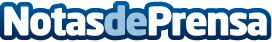 Jornada la Microempresa Española en el Siglo XXI en la Sede de la CEEl 27 de Junio, Día Internacional de la Microempresa, pequeña y mediana Empresa, la Asociación Española Multisectorial de Microempresas, desarrollará un evento en la sede de la Comisión Europea en España, reivindicando el papel de La MicroempresaDatos de contacto:Comunicación AEMMEAsociación Española Multisectorial de Microempresas915 305 677 Nota de prensa publicada en: https://www.notasdeprensa.es/jornada-la-microempresa-espanola-en-el-siglo Categorias: Nacional Finanzas Comunicación Madrid Emprendedores Recursos humanos http://www.notasdeprensa.es